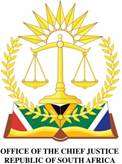 IN THE HIGH COURT OF SOUTH AFRICA, GAUTENG LOCAL DIVISION, JOHANNESBURGPRACTICE DIRECTIVES ISSUED BY ACTING JUDGE DU BRUYN IN RESPECT OF THE MATTERS APPEARING ON HIS OPPOSED MOTION ROLL FOR THE WEEK OF 18 MARCH 2024The Applicant in every application shall deliver hard copies of the following documents at reception of Acting Judge du Bruyn’s chambers (at The Maisels Group of Advocates, Second Floor, 4 Protea Place, Sandown, Sandton), clearly marked for the attention of Acting Judge du Bruyn, by no later than midday on Monday, 11 March 2024:An index of all documents filed on CaseLines in the application and of all other documents filed on CaseLines that might be relevant to the application. The index shall reference the CaseLines page numbers of every document.A complete set of the papers filed on CaseLines in the application and of all other papers filed on CaseLines that might be relevant to the application. The papers shall reflect the CaseLines page numbers.The index and the papers shall be contained in lever arch files.Every party in every application shall deliver hard copies of the following documents at reception of Acting Judge du Bruyn’s chambers (at The Maisels Group of Advocates, Second Floor, 4 Protea Place, Sandown, Sandton), clearly marked for the attention of Acting Judge du Bruyn, by no later than midday on Monday, 11 March 2024:An index of the party’s updated practice note, updated heads of argument and updated list of authorities. The index shall reference the CaseLines page numbers of the party’s updated practice note, updated heads of argument and updated list of authorities.The party’s updated practice note, reflecting the CaseLines page numbers.The party’s updated heads of argument, reflecting the CaseLines page numbers.The party’s updated list of authorities, reflecting the CaseLines page numbers.Every party’s updated practice note, updated heads of argument and updated list of authorities shall be contained in a lever arch file.Should any hard copies of the documents listed at paragraphs [1] and [2] above not be filed as set out in those paragraphs in respect of an application, that application shall be at risk of postponement and the party failing to comply with these directives shall be at risk of being ordered to pay the costs of such postponement.SUMMARY JUDGEMENTOPPOSED MOTION COURT ROLL 18th MARCH 2024TERM 1: WEEK 818th DAY OF MARCH 2024BEFORE THE HONOURABLE JUDGEDU BRUYN AJNAME OF THE JUDGES SECRETARYLUCKY MABASACONTACT NUMBER010 494 8366EMAIL ADDRESSLMabasa@judiciary.org.zaOPPOSED ORDINARY APPLICATIONB1HIGHER DIMENSION FAMILY WORSHIP CHURCH// JANE MAPHIKE NKOSI AND ANOTHER2019-22784INTERDICTB7CLIVE FRANCIS FORD N.O. vs STANFORD HOUSE BODY CORPORATE & 3 OTHERS2022-19189ADMINISTRATION APPLICATION ito SECTION 16(1)B8Cindy Devrani Veran vs Rehana Pillay, Unlawful Occupiers of Erf 2920, Lenasia Ext 2, Johannesburg, Denise Thayanagee Vorster and City of Johannesburg Metropolitan Municipality2022-00177EVICTIONB16Mystical Summer Trading 130 T/A Got Game & 1 Other vs Youth Employment Service2022-3619EXCEPTIONB18SINGATHA DYWILI v. MULTICHOICE PROPRIETARY LIMITED # 2024-0005262024-000526INTERDICTB29MADIHLABA GOODMAN KGAKANA V. MAJOMANE MMABATHI MABATLENG # 2022-0324382022-032438EVICTIONB34PROREX TRADING 65 CC V. JOHAN VAN WYK # 2022-6192022-619OTHERB39TALAKANI HOME FOR MENTALLY DISABLED V. MEC: SOCIAL DEVELOPMENT # 2023-012209 # MRMTHOLO2023-012209INERDICT AGAINST ORGANS STATEB42YUSUF PATEL V. ANIEFA TONTA # 2023-010262 # YUSUFPATELVANIEFATONTA2023-010262EVICTIONS5MAGNAT PROPERTIES (PTY) LIMITED v. LISABANK (PTY) LIMITED # 2022-0193392022-019339SUMMARY JUDGEMENT